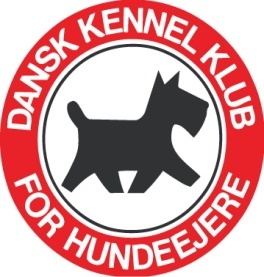 Resultatliste for prøve i                                                                                                  Dato       /        -Dommer.                                                                                    Dommer underskrift                                                   Prøveleder.Prøveleder underskrift.                                                            Adresse.                                                                      Tlf. nr.Sæt X eller skriv 1-2-3 ved den prøve hunden stiller i, skriv B eller AB ved denne prøve.Hundens navn.Hundens navn.Hundens navn.Hundens navn.Hundens navn.Hundens navn.Hundens navn.Hundens navn.Hundens navn.HF. navn og adresse.HF. navn og adresse.HF. navn og adresse.HF. navn og adresse.HF. navn og adresse.HF. navn og adresse.HF. navn og adresse.HF. navn og adresse.HF. navn og adresse.HF. navn og adresse.HF. navn og adresse.HF. navn og adresse.HF. navn og adresse.Han.Han.Tæve.Tæve.Reg. nr.Reg. nr.Reg. nr.Reg. nr.Reg. nr.Kreds og medlems nr.Kreds og medlems nr.Kreds og medlems nr.Kreds og medlems nr.HF. tlf. nr.HF. tlf. nr.HF. tlf. nr.Prøvebestået.Prøvebestået.Prøvebestået.PrøveEj bestået.PrøveEj bestået.PrøveEj bestået.BH.AD.AD.IBGH.IGP.ZTP.IGP.VIFH.STPR.FPR.UPR.SPR.GPR.GPR.B-ABA.A.B.C.DSB.TotalHundens navn.Hundens navn.Hundens navn.Hundens navn.Hundens navn.Hundens navn.Hundens navn.Hundens navn.Hundens navn.HF. navn og adresse.HF. navn og adresse.HF. navn og adresse.HF. navn og adresse.HF. navn og adresse.HF. navn og adresse.HF. navn og adresse.HF. navn og adresse.HF. navn og adresse.HF. navn og adresse.HF. navn og adresse.HF. navn og adresse.HF. navn og adresse.Han.Han.Tæve.Tæve.Reg. nr.Reg. nr.Reg. nr.Reg. nr.Reg. nr.Kreds og medlems nr.Kreds og medlems nr.Kreds og medlems nr.Kreds og medlems nr.HF. tlf. nr.HF. tlf. nr.HF. tlf. nr.Prøvebestået.Prøvebestået.Prøvebestået.PrøveEj bestået.PrøveEj bestået.PrøveEj bestået.BH.AD.AD.IBGH.IGP.ZTP.IGP.VIFH.STPR.FPR.UPR.SPR.GPR.GPR.B-ABA.A.B.C.DSB.TotalHundens navn.Hundens navn.Hundens navn.Hundens navn.Hundens navn.Hundens navn.Hundens navn.Hundens navn.Hundens navn.HF. navn og adresse.HF. navn og adresse.HF. navn og adresse.HF. navn og adresse.HF. navn og adresse.HF. navn og adresse.HF. navn og adresse.HF. navn og adresse.HF. navn og adresse.HF. navn og adresse.HF. navn og adresse.HF. navn og adresse.HF. navn og adresse.Han.Han.Tæve.Tæve.Reg. nr.Reg. nr.Reg. nr.Reg. nr.Reg. nr.Kreds og medlems nr.Kreds og medlems nr.Kreds og medlems nr.Kreds og medlems nr.HF. tlf. nr.HF. tlf. nr.HF. tlf. nr.Prøvebestået.Prøvebestået.Prøvebestået.PrøveEj bestået.PrøveEj bestået.PrøveEj bestået.BH.AD.AD.IBGH.IGP.ZTP.IGP.VIFH.STPR.FPR.UPR.SPR.GPR.GPR.B-ABA.A.B.C.DSB.TotalHundens navn.Hundens navn.Hundens navn.Hundens navn.Hundens navn.Hundens navn.Hundens navn.Hundens navn.Hundens navn.HF. navn og adresse.HF. navn og adresse.HF. navn og adresse.HF. navn og adresse.HF. navn og adresse.HF. navn og adresse.HF. navn og adresse.HF. navn og adresse.HF. navn og adresse.HF. navn og adresse.HF. navn og adresse.HF. navn og adresse.HF. navn og adresse.Han.Han.Tæve.Tæve.Reg. nr.Reg. nr.Reg. nr.Reg. nr.Reg. nr.Kreds og medlems nr.Kreds og medlems nr.Kreds og medlems nr.Kreds og medlems nr.HF. tlf. nr.HF. tlf. nr.HF. tlf. nr.Prøvebestået.Prøvebestået.Prøvebestået.PrøveEj bestået.PrøveEj bestået.PrøveEj bestået.BH.AD.AD.IBGH.IGP.ZTP.IGP.VIFH.STPR.FPR.UPR.SPR.GPR.GPR.B-ABA.A.B.C.DSB.TotalHundens navn.Hundens navn.Hundens navn.Hundens navn.Hundens navn.Hundens navn.Hundens navn.Hundens navn.Hundens navn.HF. navn og adresse.HF. navn og adresse.HF. navn og adresse.HF. navn og adresse.HF. navn og adresse.HF. navn og adresse.HF. navn og adresse.HF. navn og adresse.HF. navn og adresse.HF. navn og adresse.HF. navn og adresse.HF. navn og adresse.HF. navn og adresse.Han.Han.Tæve.Tæve.Reg. nr.Reg. nr.Reg. nr.Reg. nr.Reg. nr.Kreds og medlems nr.Kreds og medlems nr.Kreds og medlems nr.Kreds og medlems nr.HF. tlf. nr.HF. tlf. nr.HF. tlf. nr.Prøvebestået.Prøvebestået.Prøvebestået.PrøveEj bestået.PrøveEj bestået.PrøveEj bestået.BH.AD.AD.IBGH.IGP.ZTP.IGP.VIFH.STPR.FPR.UPR.SPR.GPR.GPR.B-ABA.A.B.C.DSB.TotalHundens navn.Hundens navn.Hundens navn.Hundens navn.Hundens navn.Hundens navn.Hundens navn.Hundens navn.Hundens navn.HF. navn og adresse.HF. navn og adresse.HF. navn og adresse.HF. navn og adresse.HF. navn og adresse.HF. navn og adresse.HF. navn og adresse.HF. navn og adresse.HF. navn og adresse.HF. navn og adresse.HF. navn og adresse.HF. navn og adresse.HF. navn og adresse.Han.Han.Tæve.Tæve.Reg. nr.Reg. nr.Reg. nr.Reg. nr.Reg. nr.Kreds og medlems nr.Kreds og medlems nr.Kreds og medlems nr.Kreds og medlems nr.HF. tlf. nr.HF. tlf. nr.HF. tlf. nr.Prøvebestået.Prøvebestået.Prøvebestået.PrøveEj bestået.PrøveEj bestået.PrøveEj bestået.BH.AD.AD.IBGH.IGP.ZTP.IGP.VIFH.STPR.FPR.UPR.SPR.GPR.GPR.B-ABA.A.B.C.DSB.TotalHundens navn.Hundens navn.Hundens navn.Hundens navn.Hundens navn.Hundens navn.Hundens navn.Hundens navn.Hundens navn.HF. navn og adresse.HF. navn og adresse.HF. navn og adresse.HF. navn og adresse.HF. navn og adresse.HF. navn og adresse.HF. navn og adresse.HF. navn og adresse.HF. navn og adresse.HF. navn og adresse.HF. navn og adresse.HF. navn og adresse.HF. navn og adresse.Han.Han.Tæve.Tæve.Reg. nr.Reg. nr.Reg. nr.Reg. nr.Reg. nr.Kreds og medlems nr.Kreds og medlems nr.Kreds og medlems nr.Kreds og medlems nr.HF. tlf. nr.HF. tlf. nr.HF. tlf. nr.Prøvebestået.Prøvebestået.Prøvebestået.PrøveEj bestået.PrøveEj bestået.PrøveEj bestået.BH.AD.AD.IBGH.IGP.ZTP.IGP.VIFH.STPR.FPR.UPR.SPR.GPR.GPR.B-ABA.A.B.C.DSB.TotalHundens navn.Hundens navn.Hundens navn.Hundens navn.Hundens navn.Hundens navn.Hundens navn.Hundens navn.Hundens navn.HF. navn og adresse.HF. navn og adresse.HF. navn og adresse.HF. navn og adresse.HF. navn og adresse.HF. navn og adresse.HF. navn og adresse.HF. navn og adresse.HF. navn og adresse.HF. navn og adresse.HF. navn og adresse.HF. navn og adresse.HF. navn og adresse.Han.Han.Tæve.Tæve.Reg. nr.Reg. nr.Reg. nr.Reg. nr.Reg. nr.Kreds og medlems nr.Kreds og medlems nr.Kreds og medlems nr.Kreds og medlems nr.HF. tlf. nr.HF. tlf. nr.HF. tlf. nr.Prøvebestået.Prøvebestået.Prøvebestået.PrøveEj bestået.PrøveEj bestået.PrøveEj bestået.BH.AD.AD.IBGH.IGP.ZTP.IGP.VIFH.STPR.FPR.UPR.SPR.GPR.GPR.B-ABA.A.B.C.DSB.Total